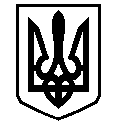 У К Р А Ї Н АВАСИЛІВСЬКА МІСЬКА РАДАЗАПОРІЗЬКОЇ ОБЛАСТІсьомого скликанняп’ята (позачергова) сесіяР І Ш Е Н Н Я (проект)19 лютого  2016 року                                                                                                            №  3Про перейменування вулиці Котовського в місті Василівка Василівського району Запорізької області на вулицю Весняна.Керуючись Законом України «Про місцеве самоврядування в Україні», Законом України «Про засудження комуністичного та націонал-соціалістичного (нацистського) тоталітарних режимів в Україні та заборону пропаганди їхньої символіки, Василівська міська радаВ И Р І Ш И Л А:1. Перейменувати вулицю Котовського в місті Василівка Василівського району Запорізької області на вулицю Весняна.	2. КП «Добробут» Василівської міської ради Запорізької області здійснити  організаційні заходи щодо виготовлення та встановлення адресних табличок.3. Оприлюднити дане рішення на  офіційному веб-сайті Василівської міської ради, через засоби масової інформації та надіслати повідомлення державним установам та підприємствам.4. Контроль за виконанням даного рішення покласти на постійну комісію з питань соціального захисту, охорони здоров’я, материнства та дитинства, підтримки молоді, спортивного руху, культури та туризму у місті та постійну комісію з питань роботи комунальних служб, формування тарифів на комунальні послуги,  з питань торгівлі, послуг та розвитку підприємництва.Міський голова                                                                                                      Л.М.ЦибульнякАркуш погодження додається